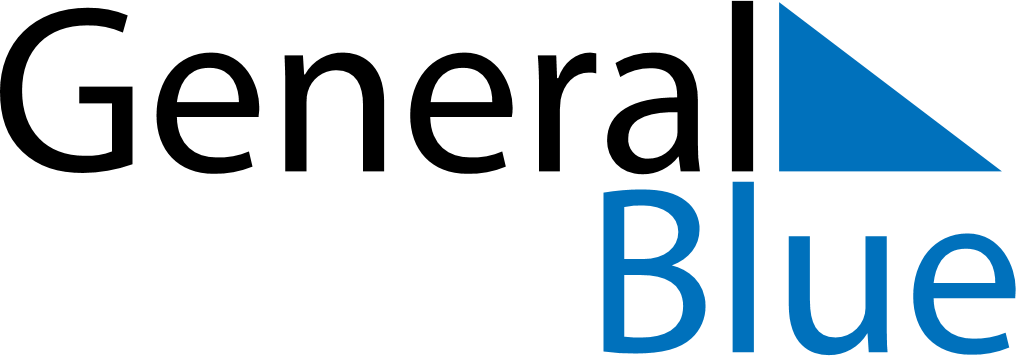 March 2018March 2018March 2018ArubaArubaMONTUEWEDTHUFRISATSUN123456789101112131415161718National Anthem and Flag Day19202122232425National Anthem and Flag Day (substitute day)262728293031Good Friday